Количество и структура заданий совпадают с итоговым собеседованием. Предложенные задания помогут подготовиться к экзамену.Задание 1.Внимательно и выразительно прочитайте вслух текст. Помните о паузах при знаках препинания и среднем темпе чтения. 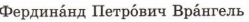 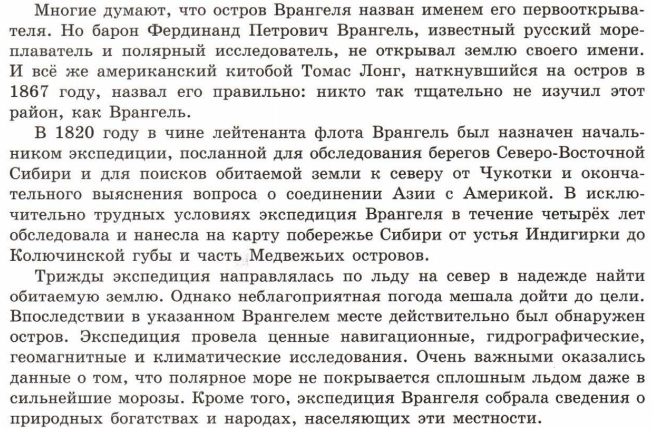 Задание 2.Письменно в тетрадях по русскому языку составьте план прочитанного текста из 3 пунктов, дополните каждый пункт ключевыми словами из соответствующего абзаца. В план текста впишите цитату (например «Нельзя не согласиться с ... , который сказал ...»). Вслух перескажите текст. 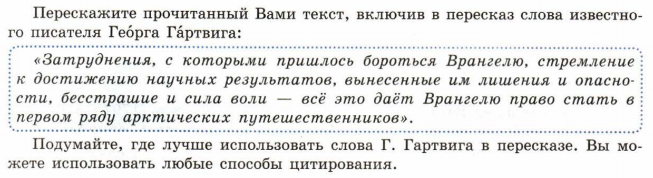 Задание 3.Письменно в тетрадях по русскому языку составьте монолог-описание на 10-15 предложений на заданную тему. Обратите внимание на грамотность речи. Вслух расскажите то, что написали. Не смотрите в это время в свои записи, после рассказа сравните с написанным. 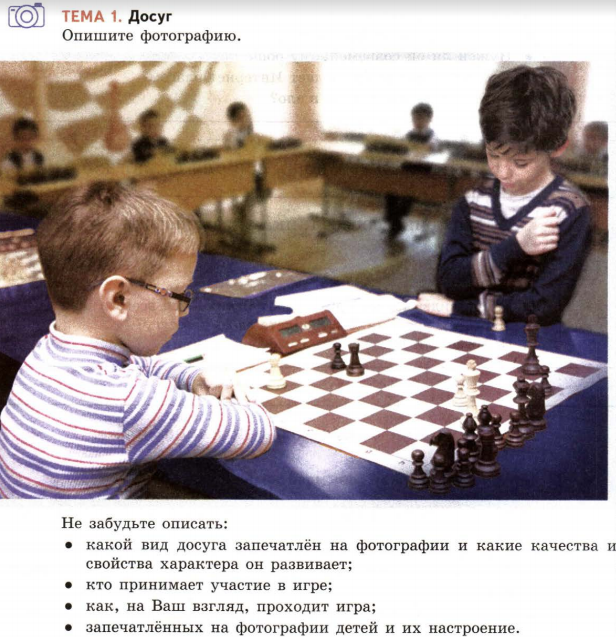 Задание 4.Письменно в тетрадях по русскому языку подготовьте ответы (2-3 предложения) на данные вопросы. Обратите внимание на логику высказывания и грамотность речи. 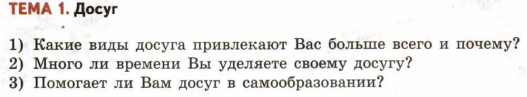 